ANEXO B REQUERIMENTO DE CADASTRO DE PESSOA JURÍDICA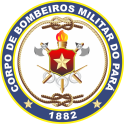 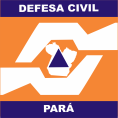 Nome da empresa:Nome da empresa:Nome da empresa:Nome da empresa:Nome da empresa:Nome da empresa:Nome da empresa:CNPJ:CNPJ:CNPJ:CNPJ:CNPJ:CNPJ:Insc. Municipal:Rua/avenida/n.º:Rua/avenida/n.º:Rua/avenida/n.º:Rua/avenida/n.º:Rua/avenida/n.º:Rua/avenida/n.º:Rua/avenida/n.º:CEP:CEP:Bairro:Bairro:Bairro:Bairro:Bairro:Município:Município:Município:Município:Município:Município:UF:tel:tel:tel:tel:tel:tel:tel:Representante legal:Representante legal:Representante legal:Representante legal:Representante legal:Representante legal:Representante legal:CPF:CPF:CPF:RG:RG:RG:RG:tel:tel:tel:tel:tel:tel:tel:e-mail:e-mail:e-mail:e-mail:e-mail:e-mail:e-mail:CadastroCadastroCadastroRecadastroRecadastroAnexar os documentos descritos desta Instrução Técnica.Anexar os documentos descritos desta Instrução Técnica.Anexar os documentos descritos desta Instrução Técnica.Anexar os documentos descritos desta Instrução Técnica.Anexar os documentos descritos desta Instrução Técnica.Anexar os documentos descritos desta Instrução Técnica.Anexar os documentos descritos desta Instrução Técnica.Senhor Chefe,Venho requerer a V.S.ª o credenciamento no Corpo de Bombeiros Militar do Estado do Pará, concernente à(s) atividade(s) de:(       ) REALIZAÇÃO DE SHOWS E EVENTOS( ) INSTALAÇÃO, MANUTENÇÃO, CONSERVAÇÃO, FABRICAÇÃO OU  COMERCIALIZAÇÃO DAS MEDIDAS DE SEGURANÇA CONTRA INCÊNDIO E EMERGÊNCIAS, CONFORME ASSINALADO ABAIXO:Outros(especificar):	Senhor Chefe,Venho requerer a V.S.ª o credenciamento no Corpo de Bombeiros Militar do Estado do Pará, concernente à(s) atividade(s) de:(       ) REALIZAÇÃO DE SHOWS E EVENTOS( ) INSTALAÇÃO, MANUTENÇÃO, CONSERVAÇÃO, FABRICAÇÃO OU  COMERCIALIZAÇÃO DAS MEDIDAS DE SEGURANÇA CONTRA INCÊNDIO E EMERGÊNCIAS, CONFORME ASSINALADO ABAIXO:Outros(especificar):	Informo a seguir o quadro de Responsável (is) Técnico(s) da empresa:Nome-	CREA-	Titulo:	Nome-	CREA-	Titulo:	Nome-	CREA-	Titulo:	Nome-	CREA-	Titulo:	Informo a seguir o quadro de Responsável (is) Técnico(s) da empresa:Nome-	CREA-	Titulo:	Nome-	CREA-	Titulo:	Nome-	CREA-	Titulo:	Nome-	CREA-	Titulo:	Declaro sob única responsabilidade que o(s) serviço(s) prestado na(s) atividade(s) acima requerido está (ão) em conformidade com a Legislação de Segurança Contra Incêndio e emergência do Estado do Pará e Normas Brasileiras aplicáveis.Declaro sob única responsabilidade que o(s) serviço(s) prestado na(s) atividade(s) acima requerido está (ão) em conformidade com a Legislação de Segurança Contra Incêndio e emergência do Estado do Pará e Normas Brasileiras aplicáveis.Nestes termos pede deferimento,Belém-PA,	de	de	assinatura do requerenteDocumentação conforme estabelecido nas Instruções Técncias vigente. assinatura do conferente